Please send the signed completed application, and enclosures to: Trafford Town Centres Business Growth Programme, Strategic Growth Team, Trafford Council, Trafford Town Hall, Talbot Road, Stretford, M32 0TH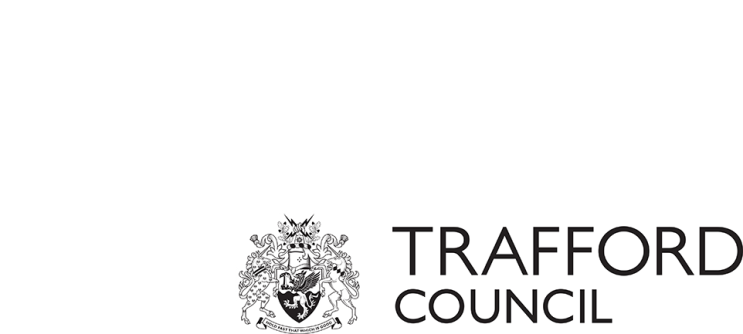 Statement of De Minimis Aid Received Tick the correct statement below and complete the table if necessary. I confirm that I HAVE NOT received any De Minimis aid during the previous three fiscal years (i.e. current fiscal year and the previous two fiscal years). I confirm that I HAVE received De Minimis aid during the previous three fiscal years (i.e. current fiscal year and the previous two fiscal years). 	Provide details below.DeclarationI acknowledge that if I fail to meet the Eligibility Requirements, I/we shall become liable to pay the full price that would otherwise be payable in respect of the services received. Town Centres Business Growth Programme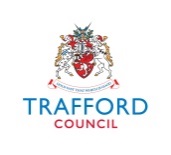 Application Form – Town Centres Marketing LoanTown Centres Business Growth ProgrammeApplication Form – Town Centres Marketing LoanTown Centres Business Growth ProgrammeApplication Form – Town Centres Marketing LoanTown Centres Business Growth ProgrammeApplication Form – Town Centres Marketing LoanTown Centres Business Growth ProgrammeApplication Form – Town Centres Marketing LoanTown Centres Business Growth ProgrammeApplication Form – Town Centres Marketing LoanTown Centres Business Growth ProgrammeApplication Form – Town Centres Marketing LoanTown Centres Business Growth ProgrammeApplication Form – Town Centres Marketing LoanTown Centres Business Growth ProgrammeApplication Form – Town Centres Marketing LoanTown Centres Business Growth ProgrammeApplication Form – Town Centres Marketing LoanTown Centres Business Growth ProgrammeApplication Form – Town Centres Marketing LoanTown Centres Business Growth ProgrammeApplication Form – Town Centres Marketing LoanTown Centres Business Growth ProgrammeApplication Form – Town Centres Marketing LoanTown Centres Business Growth ProgrammeApplication Form – Town Centres Marketing LoanTown Centres Business Growth ProgrammeApplication Form – Town Centres Marketing LoanTown Centres Business Growth ProgrammeApplication Form – Town Centres Marketing LoanTown Centres Business Growth ProgrammeApplication Form – Town Centres Marketing LoanTown Centres Business Growth ProgrammeApplication Form – Town Centres Marketing LoanTown Centres Business Growth ProgrammeApplication Form – Town Centres Marketing LoanTown Centres Business Growth ProgrammeApplication Form – Town Centres Marketing LoanTown Centres Business Growth ProgrammeApplication Form – Town Centres Marketing LoanTown Centres Business Growth ProgrammeApplication Form – Town Centres Marketing LoanTown Centres Business Growth ProgrammeApplication Form – Town Centres Marketing LoanTown Centres Business Growth ProgrammeApplication Form – Town Centres Marketing LoanPlease complete all sections of this form and supply the relevant supporting information listed on the final page. Trafford Council reserves the right to undertake any relevant financial checks as part of the application process.Please complete all sections of this form and supply the relevant supporting information listed on the final page. Trafford Council reserves the right to undertake any relevant financial checks as part of the application process.Please complete all sections of this form and supply the relevant supporting information listed on the final page. Trafford Council reserves the right to undertake any relevant financial checks as part of the application process.Please complete all sections of this form and supply the relevant supporting information listed on the final page. Trafford Council reserves the right to undertake any relevant financial checks as part of the application process.Please complete all sections of this form and supply the relevant supporting information listed on the final page. Trafford Council reserves the right to undertake any relevant financial checks as part of the application process.Please complete all sections of this form and supply the relevant supporting information listed on the final page. Trafford Council reserves the right to undertake any relevant financial checks as part of the application process.Please complete all sections of this form and supply the relevant supporting information listed on the final page. Trafford Council reserves the right to undertake any relevant financial checks as part of the application process.Please complete all sections of this form and supply the relevant supporting information listed on the final page. Trafford Council reserves the right to undertake any relevant financial checks as part of the application process.Please complete all sections of this form and supply the relevant supporting information listed on the final page. Trafford Council reserves the right to undertake any relevant financial checks as part of the application process.Please complete all sections of this form and supply the relevant supporting information listed on the final page. Trafford Council reserves the right to undertake any relevant financial checks as part of the application process.Please complete all sections of this form and supply the relevant supporting information listed on the final page. Trafford Council reserves the right to undertake any relevant financial checks as part of the application process.Please complete all sections of this form and supply the relevant supporting information listed on the final page. Trafford Council reserves the right to undertake any relevant financial checks as part of the application process.Please complete all sections of this form and supply the relevant supporting information listed on the final page. Trafford Council reserves the right to undertake any relevant financial checks as part of the application process.Please complete all sections of this form and supply the relevant supporting information listed on the final page. Trafford Council reserves the right to undertake any relevant financial checks as part of the application process.Please complete all sections of this form and supply the relevant supporting information listed on the final page. Trafford Council reserves the right to undertake any relevant financial checks as part of the application process.Please complete all sections of this form and supply the relevant supporting information listed on the final page. Trafford Council reserves the right to undertake any relevant financial checks as part of the application process.Please complete all sections of this form and supply the relevant supporting information listed on the final page. Trafford Council reserves the right to undertake any relevant financial checks as part of the application process.Please complete all sections of this form and supply the relevant supporting information listed on the final page. Trafford Council reserves the right to undertake any relevant financial checks as part of the application process.Please complete all sections of this form and supply the relevant supporting information listed on the final page. Trafford Council reserves the right to undertake any relevant financial checks as part of the application process.Please complete all sections of this form and supply the relevant supporting information listed on the final page. Trafford Council reserves the right to undertake any relevant financial checks as part of the application process.Please complete all sections of this form and supply the relevant supporting information listed on the final page. Trafford Council reserves the right to undertake any relevant financial checks as part of the application process.Please complete all sections of this form and supply the relevant supporting information listed on the final page. Trafford Council reserves the right to undertake any relevant financial checks as part of the application process.Please complete all sections of this form and supply the relevant supporting information listed on the final page. Trafford Council reserves the right to undertake any relevant financial checks as part of the application process.Please complete all sections of this form and supply the relevant supporting information listed on the final page. Trafford Council reserves the right to undertake any relevant financial checks as part of the application process.Applicants Contact DetailsApplicants Contact DetailsApplicants Contact DetailsApplicants Contact DetailsApplicants Contact DetailsApplicants Contact DetailsApplicants Contact DetailsApplicants Contact DetailsApplicants Contact DetailsApplicants Contact DetailsApplicants Contact DetailsApplicants Contact DetailsApplicants Contact DetailsApplicants Contact DetailsApplicants Contact DetailsApplicants Contact DetailsApplicants Contact DetailsApplicants Contact DetailsApplicants Contact DetailsApplicants Contact DetailsApplicants Contact DetailsApplicants Contact DetailsApplicants Contact DetailsApplicants Contact Details1. Name:1. Name:1. Name:1. Name:1. Name:2. Home Address (including postcode):2. Home Address (including postcode):2. Home Address (including postcode):2. Home Address (including postcode):2. Home Address (including postcode):3. Telephone:3. Telephone:3. Telephone:3. Telephone:3. Telephone:4. Email:4. Email:4. Email:4. Email:4. Email:Business DetailsBusiness DetailsBusiness DetailsBusiness DetailsBusiness DetailsBusiness DetailsBusiness DetailsBusiness DetailsBusiness DetailsBusiness DetailsBusiness DetailsBusiness DetailsBusiness DetailsBusiness DetailsBusiness DetailsBusiness DetailsBusiness DetailsBusiness DetailsBusiness DetailsBusiness DetailsBusiness DetailsBusiness DetailsBusiness DetailsBusiness Details5. Business Name:5. Business Name:5. Business Name:5. Business Name:5. Business Name:6. Business Address (including postcode):6. Business Address (including postcode):6. Business Address (including postcode):6. Business Address (including postcode):6. Business Address (including postcode):7 What goods or service does the business offer?7 What goods or service does the business offer?7 What goods or service does the business offer?7 What goods or service does the business offer?7 What goods or service does the business offer?8. How long has the business been trading (years / months)?8. How long has the business been trading (years / months)?8. How long has the business been trading (years / months)?8. How long has the business been trading (years / months)?8. How long has the business been trading (years / months)?8. How long has the business been trading (years / months)?8. How long has the business been trading (years / months)?8. How long has the business been trading (years / months)?8. How long has the business been trading (years / months)?8. How long has the business been trading (years / months)?8. How long has the business been trading (years / months)?8. How long has the business been trading (years / months)?8. How long has the business been trading (years / months)?8. How long has the business been trading (years / months)?8. How long has the business been trading (years / months)?8. How long has the business been trading (years / months)?8. How long has the business been trading (years / months)?8. How long has the business been trading (years / months)?9. How many outlets does the business currently have?9. How many outlets does the business currently have?9. How many outlets does the business currently have?9. How many outlets does the business currently have?9. How many outlets does the business currently have?9. How many outlets does the business currently have?9. How many outlets does the business currently have?9. How many outlets does the business currently have?9. How many outlets does the business currently have?9. How many outlets does the business currently have?9. How many outlets does the business currently have?9. How many outlets does the business currently have?9. How many outlets does the business currently have?9. How many outlets does the business currently have?9. How many outlets does the business currently have?9. How many outlets does the business currently have?9. How many outlets does the business currently have?9. How many outlets does the business currently have?10. Do you own your property?  10. Do you own your property?  10. Do you own your property?  10. Do you own your property?  10. Do you own your property?  10. Do you own your property?  10. Do you own your property?  YesYesYesYesNo      No      No      If not, how long is your current lease?If not, how long is your current lease?If not, how long is your current lease?If not, how long is your current lease?If not, how long is your current lease?If not, how long is your current lease?If not, how long is your current lease?11. Are you :  11. Are you :  Limited CompanyLimited CompanyLimited CompanyLimited CompanyLimited CompanyLimited CompanyLimited CompanyLimited CompanySole TraderSole TraderSole TraderSole TraderPartnershipPartnershipPartnershipOther: Other: Other: Other: Other: Other: Other: 12. If Limited Company or Charity please quote registered number: 12. If Limited Company or Charity please quote registered number: 12. If Limited Company or Charity please quote registered number: 12. If Limited Company or Charity please quote registered number: 12. If Limited Company or Charity please quote registered number: 12. If Limited Company or Charity please quote registered number: 12. If Limited Company or Charity please quote registered number: 12. If Limited Company or Charity please quote registered number: 12. If Limited Company or Charity please quote registered number: 12. If Limited Company or Charity please quote registered number: 12. If Limited Company or Charity please quote registered number: 12. If Limited Company or Charity please quote registered number: 12. If Limited Company or Charity please quote registered number: 12. If Limited Company or Charity please quote registered number: 12. If Limited Company or Charity please quote registered number: 12. If Limited Company or Charity please quote registered number: 12. If Limited Company or Charity please quote registered number: 13. Are you VAT registered?      13. Are you VAT registered?      13. Are you VAT registered?      13. Are you VAT registered?      13. Are you VAT registered?      13. Are you VAT registered?      13. Are you VAT registered?      13. Are you VAT registered?      YesYesYesYesNo      No      No      If yes is it paid up to dateIf yes is it paid up to dateIf yes is it paid up to dateIf yes is it paid up to dateIf yes is it paid up to dateIf yes is it paid up to dateIf yes is it paid up to dateYesNo      Other  DetailsOther  DetailsOther  DetailsOther  DetailsOther  DetailsOther  DetailsOther  DetailsOther  DetailsOther  DetailsOther  DetailsOther  DetailsOther  DetailsOther  DetailsOther  DetailsOther  DetailsOther  DetailsOther  DetailsOther  DetailsOther  DetailsOther  DetailsOther  DetailsOther  DetailsOther  DetailsOther  Details14. Do you have any outstanding debts to Trafford Council?14. Do you have any outstanding debts to Trafford Council?14. Do you have any outstanding debts to Trafford Council?14. Do you have any outstanding debts to Trafford Council?14. Do you have any outstanding debts to Trafford Council?14. Do you have any outstanding debts to Trafford Council?14. Do you have any outstanding debts to Trafford Council?14. Do you have any outstanding debts to Trafford Council?14. Do you have any outstanding debts to Trafford Council?14. Do you have any outstanding debts to Trafford Council?14. Do you have any outstanding debts to Trafford Council?14. Do you have any outstanding debts to Trafford Council?14. Do you have any outstanding debts to Trafford Council?14. Do you have any outstanding debts to Trafford Council?14. Do you have any outstanding debts to Trafford Council?14. Do you have any outstanding debts to Trafford Council?14. Do you have any outstanding debts to Trafford Council?14. Do you have any outstanding debts to Trafford Council?14. Do you have any outstanding debts to Trafford Council?14. Do you have any outstanding debts to Trafford Council?14. Do you have any outstanding debts to Trafford Council?14. Do you have any outstanding debts to Trafford Council?YesNo      If yes please supply details.If yes please supply details.If yes please supply details.If yes please supply details.If yes please supply details.If yes please supply details.If yes please supply details.If yes please supply details.If yes please supply details.If yes please supply details.If yes please supply details.If yes please supply details.If yes please supply details.If yes please supply details.If yes please supply details.If yes please supply details.If yes please supply details.If yes please supply details.If yes please supply details.If yes please supply details.If yes please supply details.If yes please supply details.If yes please supply details.If yes please supply details.15. Do you have any previous convictions, County Court Judgements or have you been declared bankrupt?15. Do you have any previous convictions, County Court Judgements or have you been declared bankrupt?15. Do you have any previous convictions, County Court Judgements or have you been declared bankrupt?15. Do you have any previous convictions, County Court Judgements or have you been declared bankrupt?15. Do you have any previous convictions, County Court Judgements or have you been declared bankrupt?15. Do you have any previous convictions, County Court Judgements or have you been declared bankrupt?15. Do you have any previous convictions, County Court Judgements or have you been declared bankrupt?15. Do you have any previous convictions, County Court Judgements or have you been declared bankrupt?15. Do you have any previous convictions, County Court Judgements or have you been declared bankrupt?15. Do you have any previous convictions, County Court Judgements or have you been declared bankrupt?15. Do you have any previous convictions, County Court Judgements or have you been declared bankrupt?15. Do you have any previous convictions, County Court Judgements or have you been declared bankrupt?15. Do you have any previous convictions, County Court Judgements or have you been declared bankrupt?15. Do you have any previous convictions, County Court Judgements or have you been declared bankrupt?15. Do you have any previous convictions, County Court Judgements or have you been declared bankrupt?15. Do you have any previous convictions, County Court Judgements or have you been declared bankrupt?15. Do you have any previous convictions, County Court Judgements or have you been declared bankrupt?15. Do you have any previous convictions, County Court Judgements or have you been declared bankrupt?15. Do you have any previous convictions, County Court Judgements or have you been declared bankrupt?15. Do you have any previous convictions, County Court Judgements or have you been declared bankrupt?15. Do you have any previous convictions, County Court Judgements or have you been declared bankrupt?15. Do you have any previous convictions, County Court Judgements or have you been declared bankrupt?YesNo      If yes please supply details (nature, dates)If yes please supply details (nature, dates)If yes please supply details (nature, dates)If yes please supply details (nature, dates)If yes please supply details (nature, dates)If yes please supply details (nature, dates)If yes please supply details (nature, dates)If yes please supply details (nature, dates)If yes please supply details (nature, dates)If yes please supply details (nature, dates)If yes please supply details (nature, dates)If yes please supply details (nature, dates)If yes please supply details (nature, dates)If yes please supply details (nature, dates)If yes please supply details (nature, dates)If yes please supply details (nature, dates)If yes please supply details (nature, dates)If yes please supply details (nature, dates)If yes please supply details (nature, dates)If yes please supply details (nature, dates)If yes please supply details (nature, dates)If yes please supply details (nature, dates)If yes please supply details (nature, dates)If yes please supply details (nature, dates)Marketing ActivityMarketing ActivityMarketing ActivityMarketing ActivityMarketing ActivityMarketing ActivityMarketing ActivityMarketing ActivityMarketing ActivityMarketing ActivityMarketing ActivityMarketing ActivityMarketing ActivityMarketing ActivityMarketing ActivityMarketing ActivityMarketing ActivityMarketing ActivityMarketing ActivityMarketing ActivityMarketing ActivityMarketing ActivityMarketing ActivityMarketing Activity16.  If an existing business, how do you currently market your business?16.  If an existing business, how do you currently market your business?16.  If an existing business, how do you currently market your business?16.  If an existing business, how do you currently market your business?16.  If an existing business, how do you currently market your business?16.  If an existing business, how do you currently market your business?16.  If an existing business, how do you currently market your business?16.  If an existing business, how do you currently market your business?16.  If an existing business, how do you currently market your business?16.  If an existing business, how do you currently market your business?16.  If an existing business, how do you currently market your business?16.  If an existing business, how do you currently market your business?16.  If an existing business, how do you currently market your business?16.  If an existing business, how do you currently market your business?16.  If an existing business, how do you currently market your business?16.  If an existing business, how do you currently market your business?16.  If an existing business, how do you currently market your business?16.  If an existing business, how do you currently market your business?16.  If an existing business, how do you currently market your business?16.  If an existing business, how do you currently market your business?16.  If an existing business, how do you currently market your business?16.  If an existing business, how do you currently market your business?16.  If an existing business, how do you currently market your business?16.  If an existing business, how do you currently market your business?17. What marketing activities are you planning to spend the funding on?  17. What marketing activities are you planning to spend the funding on?  17. What marketing activities are you planning to spend the funding on?  17. What marketing activities are you planning to spend the funding on?  17. What marketing activities are you planning to spend the funding on?  17. What marketing activities are you planning to spend the funding on?  17. What marketing activities are you planning to spend the funding on?  17. What marketing activities are you planning to spend the funding on?  17. What marketing activities are you planning to spend the funding on?  17. What marketing activities are you planning to spend the funding on?  17. What marketing activities are you planning to spend the funding on?  17. What marketing activities are you planning to spend the funding on?  17. What marketing activities are you planning to spend the funding on?  17. What marketing activities are you planning to spend the funding on?  17. What marketing activities are you planning to spend the funding on?  17. What marketing activities are you planning to spend the funding on?  17. What marketing activities are you planning to spend the funding on?  17. What marketing activities are you planning to spend the funding on?  17. What marketing activities are you planning to spend the funding on?  17. What marketing activities are you planning to spend the funding on?  17. What marketing activities are you planning to spend the funding on?  17. What marketing activities are you planning to spend the funding on?  17. What marketing activities are you planning to spend the funding on?  17. What marketing activities are you planning to spend the funding on?  18.  What is your target market, catchment area and customer profile(s)?18.  What is your target market, catchment area and customer profile(s)?18.  What is your target market, catchment area and customer profile(s)?18.  What is your target market, catchment area and customer profile(s)?18.  What is your target market, catchment area and customer profile(s)?18.  What is your target market, catchment area and customer profile(s)?18.  What is your target market, catchment area and customer profile(s)?18.  What is your target market, catchment area and customer profile(s)?18.  What is your target market, catchment area and customer profile(s)?18.  What is your target market, catchment area and customer profile(s)?18.  What is your target market, catchment area and customer profile(s)?18.  What is your target market, catchment area and customer profile(s)?18.  What is your target market, catchment area and customer profile(s)?18.  What is your target market, catchment area and customer profile(s)?18.  What is your target market, catchment area and customer profile(s)?18.  What is your target market, catchment area and customer profile(s)?18.  What is your target market, catchment area and customer profile(s)?18.  What is your target market, catchment area and customer profile(s)?18.  What is your target market, catchment area and customer profile(s)?18.  What is your target market, catchment area and customer profile(s)?18.  What is your target market, catchment area and customer profile(s)?18.  What is your target market, catchment area and customer profile(s)?18.  What is your target market, catchment area and customer profile(s)?18.  What is your target market, catchment area and customer profile(s)?19. How will this investment help to grow your business and add value to your existing activities? What level of growth do you anticipate and / or how will this help to increase footfall, expenditure and create jobs?19. How will this investment help to grow your business and add value to your existing activities? What level of growth do you anticipate and / or how will this help to increase footfall, expenditure and create jobs?19. How will this investment help to grow your business and add value to your existing activities? What level of growth do you anticipate and / or how will this help to increase footfall, expenditure and create jobs?19. How will this investment help to grow your business and add value to your existing activities? What level of growth do you anticipate and / or how will this help to increase footfall, expenditure and create jobs?19. How will this investment help to grow your business and add value to your existing activities? What level of growth do you anticipate and / or how will this help to increase footfall, expenditure and create jobs?19. How will this investment help to grow your business and add value to your existing activities? What level of growth do you anticipate and / or how will this help to increase footfall, expenditure and create jobs?19. How will this investment help to grow your business and add value to your existing activities? What level of growth do you anticipate and / or how will this help to increase footfall, expenditure and create jobs?19. How will this investment help to grow your business and add value to your existing activities? What level of growth do you anticipate and / or how will this help to increase footfall, expenditure and create jobs?19. How will this investment help to grow your business and add value to your existing activities? What level of growth do you anticipate and / or how will this help to increase footfall, expenditure and create jobs?19. How will this investment help to grow your business and add value to your existing activities? What level of growth do you anticipate and / or how will this help to increase footfall, expenditure and create jobs?19. How will this investment help to grow your business and add value to your existing activities? What level of growth do you anticipate and / or how will this help to increase footfall, expenditure and create jobs?19. How will this investment help to grow your business and add value to your existing activities? What level of growth do you anticipate and / or how will this help to increase footfall, expenditure and create jobs?19. How will this investment help to grow your business and add value to your existing activities? What level of growth do you anticipate and / or how will this help to increase footfall, expenditure and create jobs?19. How will this investment help to grow your business and add value to your existing activities? What level of growth do you anticipate and / or how will this help to increase footfall, expenditure and create jobs?19. How will this investment help to grow your business and add value to your existing activities? What level of growth do you anticipate and / or how will this help to increase footfall, expenditure and create jobs?19. How will this investment help to grow your business and add value to your existing activities? What level of growth do you anticipate and / or how will this help to increase footfall, expenditure and create jobs?19. How will this investment help to grow your business and add value to your existing activities? What level of growth do you anticipate and / or how will this help to increase footfall, expenditure and create jobs?19. How will this investment help to grow your business and add value to your existing activities? What level of growth do you anticipate and / or how will this help to increase footfall, expenditure and create jobs?19. How will this investment help to grow your business and add value to your existing activities? What level of growth do you anticipate and / or how will this help to increase footfall, expenditure and create jobs?19. How will this investment help to grow your business and add value to your existing activities? What level of growth do you anticipate and / or how will this help to increase footfall, expenditure and create jobs?19. How will this investment help to grow your business and add value to your existing activities? What level of growth do you anticipate and / or how will this help to increase footfall, expenditure and create jobs?19. How will this investment help to grow your business and add value to your existing activities? What level of growth do you anticipate and / or how will this help to increase footfall, expenditure and create jobs?19. How will this investment help to grow your business and add value to your existing activities? What level of growth do you anticipate and / or how will this help to increase footfall, expenditure and create jobs?19. How will this investment help to grow your business and add value to your existing activities? What level of growth do you anticipate and / or how will this help to increase footfall, expenditure and create jobs?20. What statutory permissions are required for the proposed business use/premises (including Planning, Building Regulations, and Food Premises Registration)?  Please confirm if these are already in place.20. What statutory permissions are required for the proposed business use/premises (including Planning, Building Regulations, and Food Premises Registration)?  Please confirm if these are already in place.20. What statutory permissions are required for the proposed business use/premises (including Planning, Building Regulations, and Food Premises Registration)?  Please confirm if these are already in place.20. What statutory permissions are required for the proposed business use/premises (including Planning, Building Regulations, and Food Premises Registration)?  Please confirm if these are already in place.20. What statutory permissions are required for the proposed business use/premises (including Planning, Building Regulations, and Food Premises Registration)?  Please confirm if these are already in place.20. What statutory permissions are required for the proposed business use/premises (including Planning, Building Regulations, and Food Premises Registration)?  Please confirm if these are already in place.20. What statutory permissions are required for the proposed business use/premises (including Planning, Building Regulations, and Food Premises Registration)?  Please confirm if these are already in place.20. What statutory permissions are required for the proposed business use/premises (including Planning, Building Regulations, and Food Premises Registration)?  Please confirm if these are already in place.20. What statutory permissions are required for the proposed business use/premises (including Planning, Building Regulations, and Food Premises Registration)?  Please confirm if these are already in place.20. What statutory permissions are required for the proposed business use/premises (including Planning, Building Regulations, and Food Premises Registration)?  Please confirm if these are already in place.20. What statutory permissions are required for the proposed business use/premises (including Planning, Building Regulations, and Food Premises Registration)?  Please confirm if these are already in place.20. What statutory permissions are required for the proposed business use/premises (including Planning, Building Regulations, and Food Premises Registration)?  Please confirm if these are already in place.20. What statutory permissions are required for the proposed business use/premises (including Planning, Building Regulations, and Food Premises Registration)?  Please confirm if these are already in place.20. What statutory permissions are required for the proposed business use/premises (including Planning, Building Regulations, and Food Premises Registration)?  Please confirm if these are already in place.20. What statutory permissions are required for the proposed business use/premises (including Planning, Building Regulations, and Food Premises Registration)?  Please confirm if these are already in place.20. What statutory permissions are required for the proposed business use/premises (including Planning, Building Regulations, and Food Premises Registration)?  Please confirm if these are already in place.20. What statutory permissions are required for the proposed business use/premises (including Planning, Building Regulations, and Food Premises Registration)?  Please confirm if these are already in place.20. What statutory permissions are required for the proposed business use/premises (including Planning, Building Regulations, and Food Premises Registration)?  Please confirm if these are already in place.20. What statutory permissions are required for the proposed business use/premises (including Planning, Building Regulations, and Food Premises Registration)?  Please confirm if these are already in place.20. What statutory permissions are required for the proposed business use/premises (including Planning, Building Regulations, and Food Premises Registration)?  Please confirm if these are already in place.20. What statutory permissions are required for the proposed business use/premises (including Planning, Building Regulations, and Food Premises Registration)?  Please confirm if these are already in place.20. What statutory permissions are required for the proposed business use/premises (including Planning, Building Regulations, and Food Premises Registration)?  Please confirm if these are already in place.20. What statutory permissions are required for the proposed business use/premises (including Planning, Building Regulations, and Food Premises Registration)?  Please confirm if these are already in place.20. What statutory permissions are required for the proposed business use/premises (including Planning, Building Regulations, and Food Premises Registration)?  Please confirm if these are already in place.21. What is your expected start date for the marketing activities?21. What is your expected start date for the marketing activities?21. What is your expected start date for the marketing activities?21. What is your expected start date for the marketing activities?21. What is your expected start date for the marketing activities?21. What is your expected start date for the marketing activities?21. What is your expected start date for the marketing activities?21. What is your expected start date for the marketing activities?21. What is your expected start date for the marketing activities?21. What is your expected start date for the marketing activities?21. What is your expected start date for the marketing activities?21. What is your expected start date for the marketing activities?21. What is your expected start date for the marketing activities?21. What is your expected start date for the marketing activities?21. What is your expected start date for the marketing activities?21. What is your expected start date for the marketing activities?21. What is your expected start date for the marketing activities?21. What is your expected start date for the marketing activities?22. What is your expected completion date for the marketing activities?22. What is your expected completion date for the marketing activities?22. What is your expected completion date for the marketing activities?22. What is your expected completion date for the marketing activities?22. What is your expected completion date for the marketing activities?22. What is your expected completion date for the marketing activities?22. What is your expected completion date for the marketing activities?22. What is your expected completion date for the marketing activities?22. What is your expected completion date for the marketing activities?22. What is your expected completion date for the marketing activities?22. What is your expected completion date for the marketing activities?22. What is your expected completion date for the marketing activities?22. What is your expected completion date for the marketing activities?22. What is your expected completion date for the marketing activities?22. What is your expected completion date for the marketing activities?22. What is your expected completion date for the marketing activities?22. What is your expected completion date for the marketing activities?22. What is your expected completion date for the marketing activities?23. Please itemise the initial cost estimates for the marketing activities. 23. Please itemise the initial cost estimates for the marketing activities. 23. Please itemise the initial cost estimates for the marketing activities. 23. Please itemise the initial cost estimates for the marketing activities. 23. Please itemise the initial cost estimates for the marketing activities. 23. Please itemise the initial cost estimates for the marketing activities. 23. Please itemise the initial cost estimates for the marketing activities. 23. Please itemise the initial cost estimates for the marketing activities. 23. Please itemise the initial cost estimates for the marketing activities. DescriptionDescriptionDescriptionDescriptionDescriptionDescriptionDescriptionDescriptionDescriptionDescriptionDescriptionAmountAmountAmountAmount23. Please itemise the initial cost estimates for the marketing activities. 23. Please itemise the initial cost estimates for the marketing activities. 23. Please itemise the initial cost estimates for the marketing activities. 23. Please itemise the initial cost estimates for the marketing activities. 23. Please itemise the initial cost estimates for the marketing activities. 23. Please itemise the initial cost estimates for the marketing activities. 23. Please itemise the initial cost estimates for the marketing activities. 23. Please itemise the initial cost estimates for the marketing activities. 23. Please itemise the initial cost estimates for the marketing activities. ££££23. Please itemise the initial cost estimates for the marketing activities. 23. Please itemise the initial cost estimates for the marketing activities. 23. Please itemise the initial cost estimates for the marketing activities. 23. Please itemise the initial cost estimates for the marketing activities. 23. Please itemise the initial cost estimates for the marketing activities. 23. Please itemise the initial cost estimates for the marketing activities. 23. Please itemise the initial cost estimates for the marketing activities. 23. Please itemise the initial cost estimates for the marketing activities. 23. Please itemise the initial cost estimates for the marketing activities. ££££23. Please itemise the initial cost estimates for the marketing activities. 23. Please itemise the initial cost estimates for the marketing activities. 23. Please itemise the initial cost estimates for the marketing activities. 23. Please itemise the initial cost estimates for the marketing activities. 23. Please itemise the initial cost estimates for the marketing activities. 23. Please itemise the initial cost estimates for the marketing activities. 23. Please itemise the initial cost estimates for the marketing activities. 23. Please itemise the initial cost estimates for the marketing activities. 23. Please itemise the initial cost estimates for the marketing activities. ££££23. Please itemise the initial cost estimates for the marketing activities. 23. Please itemise the initial cost estimates for the marketing activities. 23. Please itemise the initial cost estimates for the marketing activities. 23. Please itemise the initial cost estimates for the marketing activities. 23. Please itemise the initial cost estimates for the marketing activities. 23. Please itemise the initial cost estimates for the marketing activities. 23. Please itemise the initial cost estimates for the marketing activities. 23. Please itemise the initial cost estimates for the marketing activities. 23. Please itemise the initial cost estimates for the marketing activities. ££££23. Please itemise the initial cost estimates for the marketing activities. 23. Please itemise the initial cost estimates for the marketing activities. 23. Please itemise the initial cost estimates for the marketing activities. 23. Please itemise the initial cost estimates for the marketing activities. 23. Please itemise the initial cost estimates for the marketing activities. 23. Please itemise the initial cost estimates for the marketing activities. 23. Please itemise the initial cost estimates for the marketing activities. 23. Please itemise the initial cost estimates for the marketing activities. 23. Please itemise the initial cost estimates for the marketing activities. ££££23. Please itemise the initial cost estimates for the marketing activities. 23. Please itemise the initial cost estimates for the marketing activities. 23. Please itemise the initial cost estimates for the marketing activities. 23. Please itemise the initial cost estimates for the marketing activities. 23. Please itemise the initial cost estimates for the marketing activities. 23. Please itemise the initial cost estimates for the marketing activities. 23. Please itemise the initial cost estimates for the marketing activities. 23. Please itemise the initial cost estimates for the marketing activities. 23. Please itemise the initial cost estimates for the marketing activities. ££££23. Please itemise the initial cost estimates for the marketing activities. 23. Please itemise the initial cost estimates for the marketing activities. 23. Please itemise the initial cost estimates for the marketing activities. 23. Please itemise the initial cost estimates for the marketing activities. 23. Please itemise the initial cost estimates for the marketing activities. 23. Please itemise the initial cost estimates for the marketing activities. 23. Please itemise the initial cost estimates for the marketing activities. 23. Please itemise the initial cost estimates for the marketing activities. 23. Please itemise the initial cost estimates for the marketing activities. ££££23. Please itemise the initial cost estimates for the marketing activities. 23. Please itemise the initial cost estimates for the marketing activities. 23. Please itemise the initial cost estimates for the marketing activities. 23. Please itemise the initial cost estimates for the marketing activities. 23. Please itemise the initial cost estimates for the marketing activities. 23. Please itemise the initial cost estimates for the marketing activities. 23. Please itemise the initial cost estimates for the marketing activities. 23. Please itemise the initial cost estimates for the marketing activities. 23. Please itemise the initial cost estimates for the marketing activities. ££££23. Please itemise the initial cost estimates for the marketing activities. 23. Please itemise the initial cost estimates for the marketing activities. 23. Please itemise the initial cost estimates for the marketing activities. 23. Please itemise the initial cost estimates for the marketing activities. 23. Please itemise the initial cost estimates for the marketing activities. 23. Please itemise the initial cost estimates for the marketing activities. 23. Please itemise the initial cost estimates for the marketing activities. 23. Please itemise the initial cost estimates for the marketing activities. 23. Please itemise the initial cost estimates for the marketing activities. ££££23. Please itemise the initial cost estimates for the marketing activities. 23. Please itemise the initial cost estimates for the marketing activities. 23. Please itemise the initial cost estimates for the marketing activities. 23. Please itemise the initial cost estimates for the marketing activities. 23. Please itemise the initial cost estimates for the marketing activities. 23. Please itemise the initial cost estimates for the marketing activities. 23. Please itemise the initial cost estimates for the marketing activities. 23. Please itemise the initial cost estimates for the marketing activities. 23. Please itemise the initial cost estimates for the marketing activities. ££££23. Please itemise the initial cost estimates for the marketing activities. 23. Please itemise the initial cost estimates for the marketing activities. 23. Please itemise the initial cost estimates for the marketing activities. 23. Please itemise the initial cost estimates for the marketing activities. 23. Please itemise the initial cost estimates for the marketing activities. 23. Please itemise the initial cost estimates for the marketing activities. 23. Please itemise the initial cost estimates for the marketing activities. 23. Please itemise the initial cost estimates for the marketing activities. 23. Please itemise the initial cost estimates for the marketing activities. ££££23. Please itemise the initial cost estimates for the marketing activities. 23. Please itemise the initial cost estimates for the marketing activities. 23. Please itemise the initial cost estimates for the marketing activities. 23. Please itemise the initial cost estimates for the marketing activities. 23. Please itemise the initial cost estimates for the marketing activities. 23. Please itemise the initial cost estimates for the marketing activities. 23. Please itemise the initial cost estimates for the marketing activities. 23. Please itemise the initial cost estimates for the marketing activities. 23. Please itemise the initial cost estimates for the marketing activities. TotalTotalTotalTotalTotalTotalTotalTotalTotalTotalTotal££££24. How much funding is being sought? (No more than the total cost of marketing activities above or £5,000, whichever is lower)24. How much funding is being sought? (No more than the total cost of marketing activities above or £5,000, whichever is lower)24. How much funding is being sought? (No more than the total cost of marketing activities above or £5,000, whichever is lower)24. How much funding is being sought? (No more than the total cost of marketing activities above or £5,000, whichever is lower)24. How much funding is being sought? (No more than the total cost of marketing activities above or £5,000, whichever is lower)24. How much funding is being sought? (No more than the total cost of marketing activities above or £5,000, whichever is lower)24. How much funding is being sought? (No more than the total cost of marketing activities above or £5,000, whichever is lower)24. How much funding is being sought? (No more than the total cost of marketing activities above or £5,000, whichever is lower)24. How much funding is being sought? (No more than the total cost of marketing activities above or £5,000, whichever is lower)24. How much funding is being sought? (No more than the total cost of marketing activities above or £5,000, whichever is lower)24. How much funding is being sought? (No more than the total cost of marketing activities above or £5,000, whichever is lower)24. How much funding is being sought? (No more than the total cost of marketing activities above or £5,000, whichever is lower)24. How much funding is being sought? (No more than the total cost of marketing activities above or £5,000, whichever is lower)24. How much funding is being sought? (No more than the total cost of marketing activities above or £5,000, whichever is lower)24. How much funding is being sought? (No more than the total cost of marketing activities above or £5,000, whichever is lower)24. How much funding is being sought? (No more than the total cost of marketing activities above or £5,000, whichever is lower)24. How much funding is being sought? (No more than the total cost of marketing activities above or £5,000, whichever is lower)24. How much funding is being sought? (No more than the total cost of marketing activities above or £5,000, whichever is lower)24. How much funding is being sought? (No more than the total cost of marketing activities above or £5,000, whichever is lower)24. How much funding is being sought? (No more than the total cost of marketing activities above or £5,000, whichever is lower)££££25. What other funding has been secured (including applicant’s contribution)?25. What other funding has been secured (including applicant’s contribution)?25. What other funding has been secured (including applicant’s contribution)?25. What other funding has been secured (including applicant’s contribution)?25. What other funding has been secured (including applicant’s contribution)?25. What other funding has been secured (including applicant’s contribution)?SourceSourceSourceSourceSourceSourceSourceSourceSourceSourceSourceSourceSourceSourceAmountAmountAmountAmount25. What other funding has been secured (including applicant’s contribution)?25. What other funding has been secured (including applicant’s contribution)?25. What other funding has been secured (including applicant’s contribution)?25. What other funding has been secured (including applicant’s contribution)?25. What other funding has been secured (including applicant’s contribution)?25. What other funding has been secured (including applicant’s contribution)?££££25. What other funding has been secured (including applicant’s contribution)?25. What other funding has been secured (including applicant’s contribution)?25. What other funding has been secured (including applicant’s contribution)?25. What other funding has been secured (including applicant’s contribution)?25. What other funding has been secured (including applicant’s contribution)?25. What other funding has been secured (including applicant’s contribution)?££££25. What other funding has been secured (including applicant’s contribution)?25. What other funding has been secured (including applicant’s contribution)?25. What other funding has been secured (including applicant’s contribution)?25. What other funding has been secured (including applicant’s contribution)?25. What other funding has been secured (including applicant’s contribution)?25. What other funding has been secured (including applicant’s contribution)?££££25. What other funding has been secured (including applicant’s contribution)?25. What other funding has been secured (including applicant’s contribution)?25. What other funding has been secured (including applicant’s contribution)?25. What other funding has been secured (including applicant’s contribution)?25. What other funding has been secured (including applicant’s contribution)?25. What other funding has been secured (including applicant’s contribution)?££££25. What other funding has been secured (including applicant’s contribution)?25. What other funding has been secured (including applicant’s contribution)?25. What other funding has been secured (including applicant’s contribution)?25. What other funding has been secured (including applicant’s contribution)?25. What other funding has been secured (including applicant’s contribution)?25. What other funding has been secured (including applicant’s contribution)?££££25. What other funding has been secured (including applicant’s contribution)?25. What other funding has been secured (including applicant’s contribution)?25. What other funding has been secured (including applicant’s contribution)?25. What other funding has been secured (including applicant’s contribution)?25. What other funding has been secured (including applicant’s contribution)?25. What other funding has been secured (including applicant’s contribution)?££££25. What other funding has been secured (including applicant’s contribution)?25. What other funding has been secured (including applicant’s contribution)?25. What other funding has been secured (including applicant’s contribution)?25. What other funding has been secured (including applicant’s contribution)?25. What other funding has been secured (including applicant’s contribution)?25. What other funding has been secured (including applicant’s contribution)?££££25. What other funding has been secured (including applicant’s contribution)?25. What other funding has been secured (including applicant’s contribution)?25. What other funding has been secured (including applicant’s contribution)?25. What other funding has been secured (including applicant’s contribution)?25. What other funding has been secured (including applicant’s contribution)?25. What other funding has been secured (including applicant’s contribution)?££££25. What other funding has been secured (including applicant’s contribution)?25. What other funding has been secured (including applicant’s contribution)?25. What other funding has been secured (including applicant’s contribution)?25. What other funding has been secured (including applicant’s contribution)?25. What other funding has been secured (including applicant’s contribution)?25. What other funding has been secured (including applicant’s contribution)?££££25. What other funding has been secured (including applicant’s contribution)?25. What other funding has been secured (including applicant’s contribution)?25. What other funding has been secured (including applicant’s contribution)?25. What other funding has been secured (including applicant’s contribution)?25. What other funding has been secured (including applicant’s contribution)?25. What other funding has been secured (including applicant’s contribution)?££££25. What other funding has been secured (including applicant’s contribution)?25. What other funding has been secured (including applicant’s contribution)?25. What other funding has been secured (including applicant’s contribution)?25. What other funding has been secured (including applicant’s contribution)?25. What other funding has been secured (including applicant’s contribution)?25. What other funding has been secured (including applicant’s contribution)?££££25. What other funding has been secured (including applicant’s contribution)?25. What other funding has been secured (including applicant’s contribution)?25. What other funding has been secured (including applicant’s contribution)?25. What other funding has been secured (including applicant’s contribution)?25. What other funding has been secured (including applicant’s contribution)?25. What other funding has been secured (including applicant’s contribution)?TOTALTOTALTOTALTOTALTOTALTOTALTOTALTOTALTOTALTOTALTOTALTOTALTOTALTOTAL££££26. Personal Bank Account:26. Personal Bank Account:26. Personal Bank Account:26. Personal Bank Account:26. Personal Bank Account:26. Personal Bank Account:26. Personal Bank Account:26. Personal Bank Account:26. Personal Bank Account:26. Personal Bank Account:26. Personal Bank Account:26. Personal Bank Account:26. Personal Bank Account:Business Bank Account (if in place):Business Bank Account (if in place):Business Bank Account (if in place):Business Bank Account (if in place):Business Bank Account (if in place):Business Bank Account (if in place):Business Bank Account (if in place):Business Bank Account (if in place):Business Bank Account (if in place):Business Bank Account (if in place):Business Bank Account (if in place):Account NameAccount NameAccount NameAccount NameAccount NameAccount NameAccount NameAccount NameAccount NameAccount NumberAccount NumberAccount NumberAccount NumberAccount NumberAccount NumberAccount NumberAccount NumberAccount NumberSort CodeSort CodeSort CodeSort CodeSort CodeSort CodeSort CodeSort CodeSort CodeBank NameBank NameBank NameBank NameBank NameBank NameBank NameBank NameBank NameBranch AddressBranch AddressBranch AddressBranch AddressBranch AddressBranch AddressBranch AddressBranch AddressBranch Address27. Enclosed Documents (please tick) 27. Enclosed Documents (please tick) 27. Enclosed Documents (please tick) 27. Enclosed Documents (please tick) 27. Enclosed Documents (please tick) 27. Enclosed Documents (please tick) 27. Enclosed Documents (please tick) 27. Enclosed Documents (please tick) 27. Enclosed Documents (please tick) 27. Enclosed Documents (please tick) 27. Enclosed Documents (please tick) 27. Enclosed Documents (please tick) 27. Enclosed Documents (please tick) 27. Enclosed Documents (please tick) 27. Enclosed Documents (please tick) 27. Enclosed Documents (please tick) 27. Enclosed Documents (please tick) 27. Enclosed Documents (please tick) 27. Enclosed Documents (please tick) 27. Enclosed Documents (please tick) 27. Enclosed Documents (please tick) 27. Enclosed Documents (please tick) 27. Enclosed Documents (please tick) 27. Enclosed Documents (please tick) Quote(s) for the proposed marketing activities Quote(s) for the proposed marketing activities Quote(s) for the proposed marketing activities Quote(s) for the proposed marketing activities Quote(s) for the proposed marketing activities Quote(s) for the proposed marketing activities Quote(s) for the proposed marketing activities Quote(s) for the proposed marketing activities Quote(s) for the proposed marketing activities Quote(s) for the proposed marketing activities Quote(s) for the proposed marketing activities Quote(s) for the proposed marketing activities Quote(s) for the proposed marketing activities Quote(s) for the proposed marketing activities Quote(s) for the proposed marketing activities Quote(s) for the proposed marketing activities Quote(s) for the proposed marketing activities Quote(s) for the proposed marketing activities Quote(s) for the proposed marketing activities Quote(s) for the proposed marketing activities Quote(s) for the proposed marketing activities Quote(s) for the proposed marketing activities Quote(s) for the proposed marketing activities Declaration of funding received in the last three fiscal years under State Aid De Minimis rules.Declaration of funding received in the last three fiscal years under State Aid De Minimis rules.Declaration of funding received in the last three fiscal years under State Aid De Minimis rules.Declaration of funding received in the last three fiscal years under State Aid De Minimis rules.Declaration of funding received in the last three fiscal years under State Aid De Minimis rules.Declaration of funding received in the last three fiscal years under State Aid De Minimis rules.Declaration of funding received in the last three fiscal years under State Aid De Minimis rules.Declaration of funding received in the last three fiscal years under State Aid De Minimis rules.Declaration of funding received in the last three fiscal years under State Aid De Minimis rules.Declaration of funding received in the last three fiscal years under State Aid De Minimis rules.Declaration of funding received in the last three fiscal years under State Aid De Minimis rules.Declaration of funding received in the last three fiscal years under State Aid De Minimis rules.Declaration of funding received in the last three fiscal years under State Aid De Minimis rules.Declaration of funding received in the last three fiscal years under State Aid De Minimis rules.Declaration of funding received in the last three fiscal years under State Aid De Minimis rules.Declaration of funding received in the last three fiscal years under State Aid De Minimis rules.Declaration of funding received in the last three fiscal years under State Aid De Minimis rules.Declaration of funding received in the last three fiscal years under State Aid De Minimis rules.Declaration of funding received in the last three fiscal years under State Aid De Minimis rules.Declaration of funding received in the last three fiscal years under State Aid De Minimis rules.Declaration of funding received in the last three fiscal years under State Aid De Minimis rules.Declaration of funding received in the last three fiscal years under State Aid De Minimis rules.Declaration of funding received in the last three fiscal years under State Aid De Minimis rules.28. Please read the declaration carefully before you sign and date it:If I give information that is incorrect or incomplete, Trafford Council may immediately seek recovery in full of any loan money paid within 28 days of written notice being provided to me.I am happy for Trafford Council to check the information supplied with other sources if necessary.By signing this form I give consent for all my financial accounts held with the Council to be checked, including Business Rates and Council Tax.I will be based in Trafford for the period of the loan. I must let Trafford Council know at least 2 months before leaving the premises if the loan has not been repaid in full and arrange for all outstanding debts to be repaid.I will submit receipts / evidence of expenditure within 14 days of the payment being made.The Council will use discretion in determining my eligibility for a loan and the decision of the Council is final. I have read and understood the Key Facts & Guidance notes (available http://www.investintrafford.com/Town-Centres/Trafford-Town-Centres-Business-Growth-Programme.aspx) and the questions in this form.I declare the information I have given in this form is correct and complete.  Please tick to confirm your acceptance of the above.Data Protection☐  Please tick here to acknowledge that by completing and returning this form you accept Trafford Council’s Privacy Policy and give permission for Trafford Council to process and retain your data as necessary to process your application and manage any future contract with Trafford Council.You can view Trafford Council’s Privacy Policy at http://www.trafford.gov.uk/about-your-council/data-protection/privacy-notices/Privacy-Notice.aspx. 28. Please read the declaration carefully before you sign and date it:If I give information that is incorrect or incomplete, Trafford Council may immediately seek recovery in full of any loan money paid within 28 days of written notice being provided to me.I am happy for Trafford Council to check the information supplied with other sources if necessary.By signing this form I give consent for all my financial accounts held with the Council to be checked, including Business Rates and Council Tax.I will be based in Trafford for the period of the loan. I must let Trafford Council know at least 2 months before leaving the premises if the loan has not been repaid in full and arrange for all outstanding debts to be repaid.I will submit receipts / evidence of expenditure within 14 days of the payment being made.The Council will use discretion in determining my eligibility for a loan and the decision of the Council is final. I have read and understood the Key Facts & Guidance notes (available http://www.investintrafford.com/Town-Centres/Trafford-Town-Centres-Business-Growth-Programme.aspx) and the questions in this form.I declare the information I have given in this form is correct and complete.  Please tick to confirm your acceptance of the above.Data Protection☐  Please tick here to acknowledge that by completing and returning this form you accept Trafford Council’s Privacy Policy and give permission for Trafford Council to process and retain your data as necessary to process your application and manage any future contract with Trafford Council.You can view Trafford Council’s Privacy Policy at http://www.trafford.gov.uk/about-your-council/data-protection/privacy-notices/Privacy-Notice.aspx. 28. Please read the declaration carefully before you sign and date it:If I give information that is incorrect or incomplete, Trafford Council may immediately seek recovery in full of any loan money paid within 28 days of written notice being provided to me.I am happy for Trafford Council to check the information supplied with other sources if necessary.By signing this form I give consent for all my financial accounts held with the Council to be checked, including Business Rates and Council Tax.I will be based in Trafford for the period of the loan. I must let Trafford Council know at least 2 months before leaving the premises if the loan has not been repaid in full and arrange for all outstanding debts to be repaid.I will submit receipts / evidence of expenditure within 14 days of the payment being made.The Council will use discretion in determining my eligibility for a loan and the decision of the Council is final. I have read and understood the Key Facts & Guidance notes (available http://www.investintrafford.com/Town-Centres/Trafford-Town-Centres-Business-Growth-Programme.aspx) and the questions in this form.I declare the information I have given in this form is correct and complete.  Please tick to confirm your acceptance of the above.Data Protection☐  Please tick here to acknowledge that by completing and returning this form you accept Trafford Council’s Privacy Policy and give permission for Trafford Council to process and retain your data as necessary to process your application and manage any future contract with Trafford Council.You can view Trafford Council’s Privacy Policy at http://www.trafford.gov.uk/about-your-council/data-protection/privacy-notices/Privacy-Notice.aspx. 28. Please read the declaration carefully before you sign and date it:If I give information that is incorrect or incomplete, Trafford Council may immediately seek recovery in full of any loan money paid within 28 days of written notice being provided to me.I am happy for Trafford Council to check the information supplied with other sources if necessary.By signing this form I give consent for all my financial accounts held with the Council to be checked, including Business Rates and Council Tax.I will be based in Trafford for the period of the loan. I must let Trafford Council know at least 2 months before leaving the premises if the loan has not been repaid in full and arrange for all outstanding debts to be repaid.I will submit receipts / evidence of expenditure within 14 days of the payment being made.The Council will use discretion in determining my eligibility for a loan and the decision of the Council is final. I have read and understood the Key Facts & Guidance notes (available http://www.investintrafford.com/Town-Centres/Trafford-Town-Centres-Business-Growth-Programme.aspx) and the questions in this form.I declare the information I have given in this form is correct and complete.  Please tick to confirm your acceptance of the above.Data Protection☐  Please tick here to acknowledge that by completing and returning this form you accept Trafford Council’s Privacy Policy and give permission for Trafford Council to process and retain your data as necessary to process your application and manage any future contract with Trafford Council.You can view Trafford Council’s Privacy Policy at http://www.trafford.gov.uk/about-your-council/data-protection/privacy-notices/Privacy-Notice.aspx. 28. Please read the declaration carefully before you sign and date it:If I give information that is incorrect or incomplete, Trafford Council may immediately seek recovery in full of any loan money paid within 28 days of written notice being provided to me.I am happy for Trafford Council to check the information supplied with other sources if necessary.By signing this form I give consent for all my financial accounts held with the Council to be checked, including Business Rates and Council Tax.I will be based in Trafford for the period of the loan. I must let Trafford Council know at least 2 months before leaving the premises if the loan has not been repaid in full and arrange for all outstanding debts to be repaid.I will submit receipts / evidence of expenditure within 14 days of the payment being made.The Council will use discretion in determining my eligibility for a loan and the decision of the Council is final. I have read and understood the Key Facts & Guidance notes (available http://www.investintrafford.com/Town-Centres/Trafford-Town-Centres-Business-Growth-Programme.aspx) and the questions in this form.I declare the information I have given in this form is correct and complete.  Please tick to confirm your acceptance of the above.Data Protection☐  Please tick here to acknowledge that by completing and returning this form you accept Trafford Council’s Privacy Policy and give permission for Trafford Council to process and retain your data as necessary to process your application and manage any future contract with Trafford Council.You can view Trafford Council’s Privacy Policy at http://www.trafford.gov.uk/about-your-council/data-protection/privacy-notices/Privacy-Notice.aspx. 28. Please read the declaration carefully before you sign and date it:If I give information that is incorrect or incomplete, Trafford Council may immediately seek recovery in full of any loan money paid within 28 days of written notice being provided to me.I am happy for Trafford Council to check the information supplied with other sources if necessary.By signing this form I give consent for all my financial accounts held with the Council to be checked, including Business Rates and Council Tax.I will be based in Trafford for the period of the loan. I must let Trafford Council know at least 2 months before leaving the premises if the loan has not been repaid in full and arrange for all outstanding debts to be repaid.I will submit receipts / evidence of expenditure within 14 days of the payment being made.The Council will use discretion in determining my eligibility for a loan and the decision of the Council is final. I have read and understood the Key Facts & Guidance notes (available http://www.investintrafford.com/Town-Centres/Trafford-Town-Centres-Business-Growth-Programme.aspx) and the questions in this form.I declare the information I have given in this form is correct and complete.  Please tick to confirm your acceptance of the above.Data Protection☐  Please tick here to acknowledge that by completing and returning this form you accept Trafford Council’s Privacy Policy and give permission for Trafford Council to process and retain your data as necessary to process your application and manage any future contract with Trafford Council.You can view Trafford Council’s Privacy Policy at http://www.trafford.gov.uk/about-your-council/data-protection/privacy-notices/Privacy-Notice.aspx. 28. Please read the declaration carefully before you sign and date it:If I give information that is incorrect or incomplete, Trafford Council may immediately seek recovery in full of any loan money paid within 28 days of written notice being provided to me.I am happy for Trafford Council to check the information supplied with other sources if necessary.By signing this form I give consent for all my financial accounts held with the Council to be checked, including Business Rates and Council Tax.I will be based in Trafford for the period of the loan. I must let Trafford Council know at least 2 months before leaving the premises if the loan has not been repaid in full and arrange for all outstanding debts to be repaid.I will submit receipts / evidence of expenditure within 14 days of the payment being made.The Council will use discretion in determining my eligibility for a loan and the decision of the Council is final. I have read and understood the Key Facts & Guidance notes (available http://www.investintrafford.com/Town-Centres/Trafford-Town-Centres-Business-Growth-Programme.aspx) and the questions in this form.I declare the information I have given in this form is correct and complete.  Please tick to confirm your acceptance of the above.Data Protection☐  Please tick here to acknowledge that by completing and returning this form you accept Trafford Council’s Privacy Policy and give permission for Trafford Council to process and retain your data as necessary to process your application and manage any future contract with Trafford Council.You can view Trafford Council’s Privacy Policy at http://www.trafford.gov.uk/about-your-council/data-protection/privacy-notices/Privacy-Notice.aspx. 28. Please read the declaration carefully before you sign and date it:If I give information that is incorrect or incomplete, Trafford Council may immediately seek recovery in full of any loan money paid within 28 days of written notice being provided to me.I am happy for Trafford Council to check the information supplied with other sources if necessary.By signing this form I give consent for all my financial accounts held with the Council to be checked, including Business Rates and Council Tax.I will be based in Trafford for the period of the loan. I must let Trafford Council know at least 2 months before leaving the premises if the loan has not been repaid in full and arrange for all outstanding debts to be repaid.I will submit receipts / evidence of expenditure within 14 days of the payment being made.The Council will use discretion in determining my eligibility for a loan and the decision of the Council is final. I have read and understood the Key Facts & Guidance notes (available http://www.investintrafford.com/Town-Centres/Trafford-Town-Centres-Business-Growth-Programme.aspx) and the questions in this form.I declare the information I have given in this form is correct and complete.  Please tick to confirm your acceptance of the above.Data Protection☐  Please tick here to acknowledge that by completing and returning this form you accept Trafford Council’s Privacy Policy and give permission for Trafford Council to process and retain your data as necessary to process your application and manage any future contract with Trafford Council.You can view Trafford Council’s Privacy Policy at http://www.trafford.gov.uk/about-your-council/data-protection/privacy-notices/Privacy-Notice.aspx. 28. Please read the declaration carefully before you sign and date it:If I give information that is incorrect or incomplete, Trafford Council may immediately seek recovery in full of any loan money paid within 28 days of written notice being provided to me.I am happy for Trafford Council to check the information supplied with other sources if necessary.By signing this form I give consent for all my financial accounts held with the Council to be checked, including Business Rates and Council Tax.I will be based in Trafford for the period of the loan. I must let Trafford Council know at least 2 months before leaving the premises if the loan has not been repaid in full and arrange for all outstanding debts to be repaid.I will submit receipts / evidence of expenditure within 14 days of the payment being made.The Council will use discretion in determining my eligibility for a loan and the decision of the Council is final. I have read and understood the Key Facts & Guidance notes (available http://www.investintrafford.com/Town-Centres/Trafford-Town-Centres-Business-Growth-Programme.aspx) and the questions in this form.I declare the information I have given in this form is correct and complete.  Please tick to confirm your acceptance of the above.Data Protection☐  Please tick here to acknowledge that by completing and returning this form you accept Trafford Council’s Privacy Policy and give permission for Trafford Council to process and retain your data as necessary to process your application and manage any future contract with Trafford Council.You can view Trafford Council’s Privacy Policy at http://www.trafford.gov.uk/about-your-council/data-protection/privacy-notices/Privacy-Notice.aspx. 28. Please read the declaration carefully before you sign and date it:If I give information that is incorrect or incomplete, Trafford Council may immediately seek recovery in full of any loan money paid within 28 days of written notice being provided to me.I am happy for Trafford Council to check the information supplied with other sources if necessary.By signing this form I give consent for all my financial accounts held with the Council to be checked, including Business Rates and Council Tax.I will be based in Trafford for the period of the loan. I must let Trafford Council know at least 2 months before leaving the premises if the loan has not been repaid in full and arrange for all outstanding debts to be repaid.I will submit receipts / evidence of expenditure within 14 days of the payment being made.The Council will use discretion in determining my eligibility for a loan and the decision of the Council is final. I have read and understood the Key Facts & Guidance notes (available http://www.investintrafford.com/Town-Centres/Trafford-Town-Centres-Business-Growth-Programme.aspx) and the questions in this form.I declare the information I have given in this form is correct and complete.  Please tick to confirm your acceptance of the above.Data Protection☐  Please tick here to acknowledge that by completing and returning this form you accept Trafford Council’s Privacy Policy and give permission for Trafford Council to process and retain your data as necessary to process your application and manage any future contract with Trafford Council.You can view Trafford Council’s Privacy Policy at http://www.trafford.gov.uk/about-your-council/data-protection/privacy-notices/Privacy-Notice.aspx. 28. Please read the declaration carefully before you sign and date it:If I give information that is incorrect or incomplete, Trafford Council may immediately seek recovery in full of any loan money paid within 28 days of written notice being provided to me.I am happy for Trafford Council to check the information supplied with other sources if necessary.By signing this form I give consent for all my financial accounts held with the Council to be checked, including Business Rates and Council Tax.I will be based in Trafford for the period of the loan. I must let Trafford Council know at least 2 months before leaving the premises if the loan has not been repaid in full and arrange for all outstanding debts to be repaid.I will submit receipts / evidence of expenditure within 14 days of the payment being made.The Council will use discretion in determining my eligibility for a loan and the decision of the Council is final. I have read and understood the Key Facts & Guidance notes (available http://www.investintrafford.com/Town-Centres/Trafford-Town-Centres-Business-Growth-Programme.aspx) and the questions in this form.I declare the information I have given in this form is correct and complete.  Please tick to confirm your acceptance of the above.Data Protection☐  Please tick here to acknowledge that by completing and returning this form you accept Trafford Council’s Privacy Policy and give permission for Trafford Council to process and retain your data as necessary to process your application and manage any future contract with Trafford Council.You can view Trafford Council’s Privacy Policy at http://www.trafford.gov.uk/about-your-council/data-protection/privacy-notices/Privacy-Notice.aspx. 28. Please read the declaration carefully before you sign and date it:If I give information that is incorrect or incomplete, Trafford Council may immediately seek recovery in full of any loan money paid within 28 days of written notice being provided to me.I am happy for Trafford Council to check the information supplied with other sources if necessary.By signing this form I give consent for all my financial accounts held with the Council to be checked, including Business Rates and Council Tax.I will be based in Trafford for the period of the loan. I must let Trafford Council know at least 2 months before leaving the premises if the loan has not been repaid in full and arrange for all outstanding debts to be repaid.I will submit receipts / evidence of expenditure within 14 days of the payment being made.The Council will use discretion in determining my eligibility for a loan and the decision of the Council is final. I have read and understood the Key Facts & Guidance notes (available http://www.investintrafford.com/Town-Centres/Trafford-Town-Centres-Business-Growth-Programme.aspx) and the questions in this form.I declare the information I have given in this form is correct and complete.  Please tick to confirm your acceptance of the above.Data Protection☐  Please tick here to acknowledge that by completing and returning this form you accept Trafford Council’s Privacy Policy and give permission for Trafford Council to process and retain your data as necessary to process your application and manage any future contract with Trafford Council.You can view Trafford Council’s Privacy Policy at http://www.trafford.gov.uk/about-your-council/data-protection/privacy-notices/Privacy-Notice.aspx. 28. Please read the declaration carefully before you sign and date it:If I give information that is incorrect or incomplete, Trafford Council may immediately seek recovery in full of any loan money paid within 28 days of written notice being provided to me.I am happy for Trafford Council to check the information supplied with other sources if necessary.By signing this form I give consent for all my financial accounts held with the Council to be checked, including Business Rates and Council Tax.I will be based in Trafford for the period of the loan. I must let Trafford Council know at least 2 months before leaving the premises if the loan has not been repaid in full and arrange for all outstanding debts to be repaid.I will submit receipts / evidence of expenditure within 14 days of the payment being made.The Council will use discretion in determining my eligibility for a loan and the decision of the Council is final. I have read and understood the Key Facts & Guidance notes (available http://www.investintrafford.com/Town-Centres/Trafford-Town-Centres-Business-Growth-Programme.aspx) and the questions in this form.I declare the information I have given in this form is correct and complete.  Please tick to confirm your acceptance of the above.Data Protection☐  Please tick here to acknowledge that by completing and returning this form you accept Trafford Council’s Privacy Policy and give permission for Trafford Council to process and retain your data as necessary to process your application and manage any future contract with Trafford Council.You can view Trafford Council’s Privacy Policy at http://www.trafford.gov.uk/about-your-council/data-protection/privacy-notices/Privacy-Notice.aspx. 28. Please read the declaration carefully before you sign and date it:If I give information that is incorrect or incomplete, Trafford Council may immediately seek recovery in full of any loan money paid within 28 days of written notice being provided to me.I am happy for Trafford Council to check the information supplied with other sources if necessary.By signing this form I give consent for all my financial accounts held with the Council to be checked, including Business Rates and Council Tax.I will be based in Trafford for the period of the loan. I must let Trafford Council know at least 2 months before leaving the premises if the loan has not been repaid in full and arrange for all outstanding debts to be repaid.I will submit receipts / evidence of expenditure within 14 days of the payment being made.The Council will use discretion in determining my eligibility for a loan and the decision of the Council is final. I have read and understood the Key Facts & Guidance notes (available http://www.investintrafford.com/Town-Centres/Trafford-Town-Centres-Business-Growth-Programme.aspx) and the questions in this form.I declare the information I have given in this form is correct and complete.  Please tick to confirm your acceptance of the above.Data Protection☐  Please tick here to acknowledge that by completing and returning this form you accept Trafford Council’s Privacy Policy and give permission for Trafford Council to process and retain your data as necessary to process your application and manage any future contract with Trafford Council.You can view Trafford Council’s Privacy Policy at http://www.trafford.gov.uk/about-your-council/data-protection/privacy-notices/Privacy-Notice.aspx. 28. Please read the declaration carefully before you sign and date it:If I give information that is incorrect or incomplete, Trafford Council may immediately seek recovery in full of any loan money paid within 28 days of written notice being provided to me.I am happy for Trafford Council to check the information supplied with other sources if necessary.By signing this form I give consent for all my financial accounts held with the Council to be checked, including Business Rates and Council Tax.I will be based in Trafford for the period of the loan. I must let Trafford Council know at least 2 months before leaving the premises if the loan has not been repaid in full and arrange for all outstanding debts to be repaid.I will submit receipts / evidence of expenditure within 14 days of the payment being made.The Council will use discretion in determining my eligibility for a loan and the decision of the Council is final. I have read and understood the Key Facts & Guidance notes (available http://www.investintrafford.com/Town-Centres/Trafford-Town-Centres-Business-Growth-Programme.aspx) and the questions in this form.I declare the information I have given in this form is correct and complete.  Please tick to confirm your acceptance of the above.Data Protection☐  Please tick here to acknowledge that by completing and returning this form you accept Trafford Council’s Privacy Policy and give permission for Trafford Council to process and retain your data as necessary to process your application and manage any future contract with Trafford Council.You can view Trafford Council’s Privacy Policy at http://www.trafford.gov.uk/about-your-council/data-protection/privacy-notices/Privacy-Notice.aspx. 28. Please read the declaration carefully before you sign and date it:If I give information that is incorrect or incomplete, Trafford Council may immediately seek recovery in full of any loan money paid within 28 days of written notice being provided to me.I am happy for Trafford Council to check the information supplied with other sources if necessary.By signing this form I give consent for all my financial accounts held with the Council to be checked, including Business Rates and Council Tax.I will be based in Trafford for the period of the loan. I must let Trafford Council know at least 2 months before leaving the premises if the loan has not been repaid in full and arrange for all outstanding debts to be repaid.I will submit receipts / evidence of expenditure within 14 days of the payment being made.The Council will use discretion in determining my eligibility for a loan and the decision of the Council is final. I have read and understood the Key Facts & Guidance notes (available http://www.investintrafford.com/Town-Centres/Trafford-Town-Centres-Business-Growth-Programme.aspx) and the questions in this form.I declare the information I have given in this form is correct and complete.  Please tick to confirm your acceptance of the above.Data Protection☐  Please tick here to acknowledge that by completing and returning this form you accept Trafford Council’s Privacy Policy and give permission for Trafford Council to process and retain your data as necessary to process your application and manage any future contract with Trafford Council.You can view Trafford Council’s Privacy Policy at http://www.trafford.gov.uk/about-your-council/data-protection/privacy-notices/Privacy-Notice.aspx. 28. Please read the declaration carefully before you sign and date it:If I give information that is incorrect or incomplete, Trafford Council may immediately seek recovery in full of any loan money paid within 28 days of written notice being provided to me.I am happy for Trafford Council to check the information supplied with other sources if necessary.By signing this form I give consent for all my financial accounts held with the Council to be checked, including Business Rates and Council Tax.I will be based in Trafford for the period of the loan. I must let Trafford Council know at least 2 months before leaving the premises if the loan has not been repaid in full and arrange for all outstanding debts to be repaid.I will submit receipts / evidence of expenditure within 14 days of the payment being made.The Council will use discretion in determining my eligibility for a loan and the decision of the Council is final. I have read and understood the Key Facts & Guidance notes (available http://www.investintrafford.com/Town-Centres/Trafford-Town-Centres-Business-Growth-Programme.aspx) and the questions in this form.I declare the information I have given in this form is correct and complete.  Please tick to confirm your acceptance of the above.Data Protection☐  Please tick here to acknowledge that by completing and returning this form you accept Trafford Council’s Privacy Policy and give permission for Trafford Council to process and retain your data as necessary to process your application and manage any future contract with Trafford Council.You can view Trafford Council’s Privacy Policy at http://www.trafford.gov.uk/about-your-council/data-protection/privacy-notices/Privacy-Notice.aspx. 28. Please read the declaration carefully before you sign and date it:If I give information that is incorrect or incomplete, Trafford Council may immediately seek recovery in full of any loan money paid within 28 days of written notice being provided to me.I am happy for Trafford Council to check the information supplied with other sources if necessary.By signing this form I give consent for all my financial accounts held with the Council to be checked, including Business Rates and Council Tax.I will be based in Trafford for the period of the loan. I must let Trafford Council know at least 2 months before leaving the premises if the loan has not been repaid in full and arrange for all outstanding debts to be repaid.I will submit receipts / evidence of expenditure within 14 days of the payment being made.The Council will use discretion in determining my eligibility for a loan and the decision of the Council is final. I have read and understood the Key Facts & Guidance notes (available http://www.investintrafford.com/Town-Centres/Trafford-Town-Centres-Business-Growth-Programme.aspx) and the questions in this form.I declare the information I have given in this form is correct and complete.  Please tick to confirm your acceptance of the above.Data Protection☐  Please tick here to acknowledge that by completing and returning this form you accept Trafford Council’s Privacy Policy and give permission for Trafford Council to process and retain your data as necessary to process your application and manage any future contract with Trafford Council.You can view Trafford Council’s Privacy Policy at http://www.trafford.gov.uk/about-your-council/data-protection/privacy-notices/Privacy-Notice.aspx. 28. Please read the declaration carefully before you sign and date it:If I give information that is incorrect or incomplete, Trafford Council may immediately seek recovery in full of any loan money paid within 28 days of written notice being provided to me.I am happy for Trafford Council to check the information supplied with other sources if necessary.By signing this form I give consent for all my financial accounts held with the Council to be checked, including Business Rates and Council Tax.I will be based in Trafford for the period of the loan. I must let Trafford Council know at least 2 months before leaving the premises if the loan has not been repaid in full and arrange for all outstanding debts to be repaid.I will submit receipts / evidence of expenditure within 14 days of the payment being made.The Council will use discretion in determining my eligibility for a loan and the decision of the Council is final. I have read and understood the Key Facts & Guidance notes (available http://www.investintrafford.com/Town-Centres/Trafford-Town-Centres-Business-Growth-Programme.aspx) and the questions in this form.I declare the information I have given in this form is correct and complete.  Please tick to confirm your acceptance of the above.Data Protection☐  Please tick here to acknowledge that by completing and returning this form you accept Trafford Council’s Privacy Policy and give permission for Trafford Council to process and retain your data as necessary to process your application and manage any future contract with Trafford Council.You can view Trafford Council’s Privacy Policy at http://www.trafford.gov.uk/about-your-council/data-protection/privacy-notices/Privacy-Notice.aspx. 28. Please read the declaration carefully before you sign and date it:If I give information that is incorrect or incomplete, Trafford Council may immediately seek recovery in full of any loan money paid within 28 days of written notice being provided to me.I am happy for Trafford Council to check the information supplied with other sources if necessary.By signing this form I give consent for all my financial accounts held with the Council to be checked, including Business Rates and Council Tax.I will be based in Trafford for the period of the loan. I must let Trafford Council know at least 2 months before leaving the premises if the loan has not been repaid in full and arrange for all outstanding debts to be repaid.I will submit receipts / evidence of expenditure within 14 days of the payment being made.The Council will use discretion in determining my eligibility for a loan and the decision of the Council is final. I have read and understood the Key Facts & Guidance notes (available http://www.investintrafford.com/Town-Centres/Trafford-Town-Centres-Business-Growth-Programme.aspx) and the questions in this form.I declare the information I have given in this form is correct and complete.  Please tick to confirm your acceptance of the above.Data Protection☐  Please tick here to acknowledge that by completing and returning this form you accept Trafford Council’s Privacy Policy and give permission for Trafford Council to process and retain your data as necessary to process your application and manage any future contract with Trafford Council.You can view Trafford Council’s Privacy Policy at http://www.trafford.gov.uk/about-your-council/data-protection/privacy-notices/Privacy-Notice.aspx. 28. Please read the declaration carefully before you sign and date it:If I give information that is incorrect or incomplete, Trafford Council may immediately seek recovery in full of any loan money paid within 28 days of written notice being provided to me.I am happy for Trafford Council to check the information supplied with other sources if necessary.By signing this form I give consent for all my financial accounts held with the Council to be checked, including Business Rates and Council Tax.I will be based in Trafford for the period of the loan. I must let Trafford Council know at least 2 months before leaving the premises if the loan has not been repaid in full and arrange for all outstanding debts to be repaid.I will submit receipts / evidence of expenditure within 14 days of the payment being made.The Council will use discretion in determining my eligibility for a loan and the decision of the Council is final. I have read and understood the Key Facts & Guidance notes (available http://www.investintrafford.com/Town-Centres/Trafford-Town-Centres-Business-Growth-Programme.aspx) and the questions in this form.I declare the information I have given in this form is correct and complete.  Please tick to confirm your acceptance of the above.Data Protection☐  Please tick here to acknowledge that by completing and returning this form you accept Trafford Council’s Privacy Policy and give permission for Trafford Council to process and retain your data as necessary to process your application and manage any future contract with Trafford Council.You can view Trafford Council’s Privacy Policy at http://www.trafford.gov.uk/about-your-council/data-protection/privacy-notices/Privacy-Notice.aspx. 28. Please read the declaration carefully before you sign and date it:If I give information that is incorrect or incomplete, Trafford Council may immediately seek recovery in full of any loan money paid within 28 days of written notice being provided to me.I am happy for Trafford Council to check the information supplied with other sources if necessary.By signing this form I give consent for all my financial accounts held with the Council to be checked, including Business Rates and Council Tax.I will be based in Trafford for the period of the loan. I must let Trafford Council know at least 2 months before leaving the premises if the loan has not been repaid in full and arrange for all outstanding debts to be repaid.I will submit receipts / evidence of expenditure within 14 days of the payment being made.The Council will use discretion in determining my eligibility for a loan and the decision of the Council is final. I have read and understood the Key Facts & Guidance notes (available http://www.investintrafford.com/Town-Centres/Trafford-Town-Centres-Business-Growth-Programme.aspx) and the questions in this form.I declare the information I have given in this form is correct and complete.  Please tick to confirm your acceptance of the above.Data Protection☐  Please tick here to acknowledge that by completing and returning this form you accept Trafford Council’s Privacy Policy and give permission for Trafford Council to process and retain your data as necessary to process your application and manage any future contract with Trafford Council.You can view Trafford Council’s Privacy Policy at http://www.trafford.gov.uk/about-your-council/data-protection/privacy-notices/Privacy-Notice.aspx. 28. Please read the declaration carefully before you sign and date it:If I give information that is incorrect or incomplete, Trafford Council may immediately seek recovery in full of any loan money paid within 28 days of written notice being provided to me.I am happy for Trafford Council to check the information supplied with other sources if necessary.By signing this form I give consent for all my financial accounts held with the Council to be checked, including Business Rates and Council Tax.I will be based in Trafford for the period of the loan. I must let Trafford Council know at least 2 months before leaving the premises if the loan has not been repaid in full and arrange for all outstanding debts to be repaid.I will submit receipts / evidence of expenditure within 14 days of the payment being made.The Council will use discretion in determining my eligibility for a loan and the decision of the Council is final. I have read and understood the Key Facts & Guidance notes (available http://www.investintrafford.com/Town-Centres/Trafford-Town-Centres-Business-Growth-Programme.aspx) and the questions in this form.I declare the information I have given in this form is correct and complete.  Please tick to confirm your acceptance of the above.Data Protection☐  Please tick here to acknowledge that by completing and returning this form you accept Trafford Council’s Privacy Policy and give permission for Trafford Council to process and retain your data as necessary to process your application and manage any future contract with Trafford Council.You can view Trafford Council’s Privacy Policy at http://www.trafford.gov.uk/about-your-council/data-protection/privacy-notices/Privacy-Notice.aspx. 28. Please read the declaration carefully before you sign and date it:If I give information that is incorrect or incomplete, Trafford Council may immediately seek recovery in full of any loan money paid within 28 days of written notice being provided to me.I am happy for Trafford Council to check the information supplied with other sources if necessary.By signing this form I give consent for all my financial accounts held with the Council to be checked, including Business Rates and Council Tax.I will be based in Trafford for the period of the loan. I must let Trafford Council know at least 2 months before leaving the premises if the loan has not been repaid in full and arrange for all outstanding debts to be repaid.I will submit receipts / evidence of expenditure within 14 days of the payment being made.The Council will use discretion in determining my eligibility for a loan and the decision of the Council is final. I have read and understood the Key Facts & Guidance notes (available http://www.investintrafford.com/Town-Centres/Trafford-Town-Centres-Business-Growth-Programme.aspx) and the questions in this form.I declare the information I have given in this form is correct and complete.  Please tick to confirm your acceptance of the above.Data Protection☐  Please tick here to acknowledge that by completing and returning this form you accept Trafford Council’s Privacy Policy and give permission for Trafford Council to process and retain your data as necessary to process your application and manage any future contract with Trafford Council.You can view Trafford Council’s Privacy Policy at http://www.trafford.gov.uk/about-your-council/data-protection/privacy-notices/Privacy-Notice.aspx. Applicant Signature:Applicant Signature:Applicant Signature:Applicant Signature:Date Signed:Date Signed:Date Signed:Date Signed:Body providing the assistance/aidValue of assistance (calculating the Gross Grant Equivalent)Date of assistance£ £ £ £ £ £ £ Company:Name:Signature:Date: